ФГБОУ ВО «Мордовский государственный педагогический университет имени М.Е. Евсевьева»ПротоколЗаседания жюри Евсевьевской открытой олимпиады школьников среди обучающихся 7-11 классов общеобразовательных организаций Республики Мордовия и других субъектов Приволжского федерального округа по информатике и ИКТИНФОРМАТИКА И ИКТг. Саранск	12 «марта» 2022 г.Повестка дня:1. Утверждение результатов заключительного этапа Евсевьевской открытой олимпиады школьников среди обучающихся 8-11 классов общеобразовательных организаций Республики Мордовия и других субъектов Приволжского федерального округа по информатике и ИКТ.Постановили:Утвердить результаты заключительного этапа Евсевьевской открытой олимпиады школьников среди обучающихся 8-11 классов общеобразовательных организаций Республики Мордовия и других субъектов Приволжского федерального округа по информатике и ИКТ.8 класс9 класскласс10 класс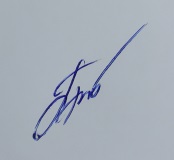 Председатель жюри:	______________/ Пауткина О.И./	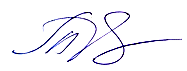 Члены жюри:		_____________________/ Кормилицына Т.В. /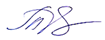 № п/пФ.И.О. участникаФ.И.О. участникаФ.И.О. участникаОбразовательное учреждениеМуниципальное образованиеРезультатКатегория1Есин ОлегЕвгеньевичМОБУ «Оброченская СОШ»с. ОброчноеЕльниковский район, РМ39 балловПобедитель2.Чалдаев АрсенийСергеевич МОУ "Лицей №43"г.о. Саранск36 балловПризер№п/пФ.И.О. участникаФ.И.О. участникаФ.И.О. участникаОбразовательное учреждениеМуниципальноеобразованиеРезультатКатегория1КалачинАлексейКонстантиновичМОУ "Лицей №43"г.о. Саранск67 балловПобедитель2Ликунов ЯрославОлегович МОУ "Лицей №7"г. о. Саранск24 баллаПризер№п/пФ.И.О. участникаФ.И.О. участникаФ.И.О. участникаОбразовательное учреждениеМуниципальное образованиеРезультатКатегория1.Мартынов ЕгорСергеевичМБОУ "СОШ №7"Рузаевка35 баллаПобедитель2Свешников ИльяКонстантинович МОУ "Лицей №25 имени Героя Советского Союза В. Ф. Маргелова"г. о. Саранск32 баллаПобедитель3Старостина ЕленаПавловна МОУ "Лицей №7"г. о. Саранск24 баллаПризер4Тульсков ИльяАндреевич МОУ "Лицей №7"г. о. Саранск13 балловПризер